Anleitung Herunterladen von Videos von YoutubeAufrufen des betreffenden Videos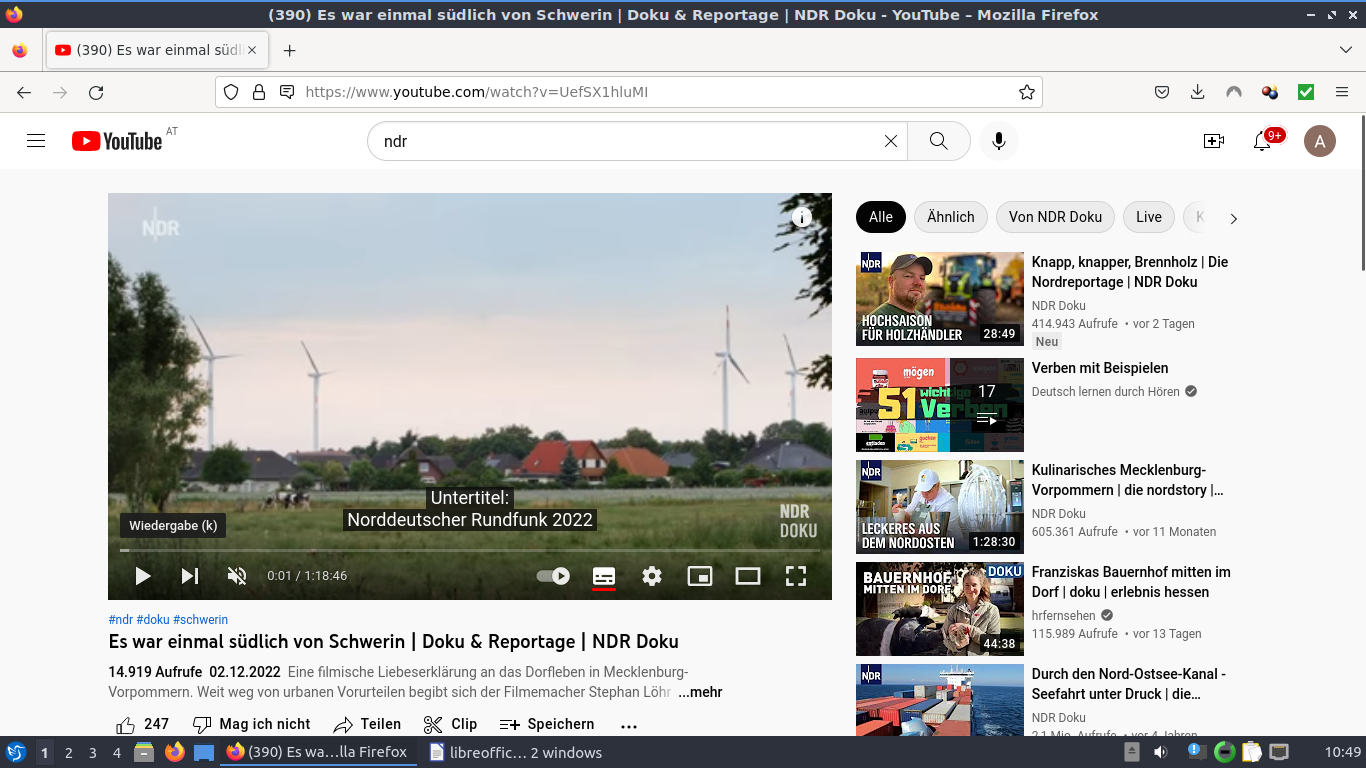 Eingabe ss nach www. Und vor youtube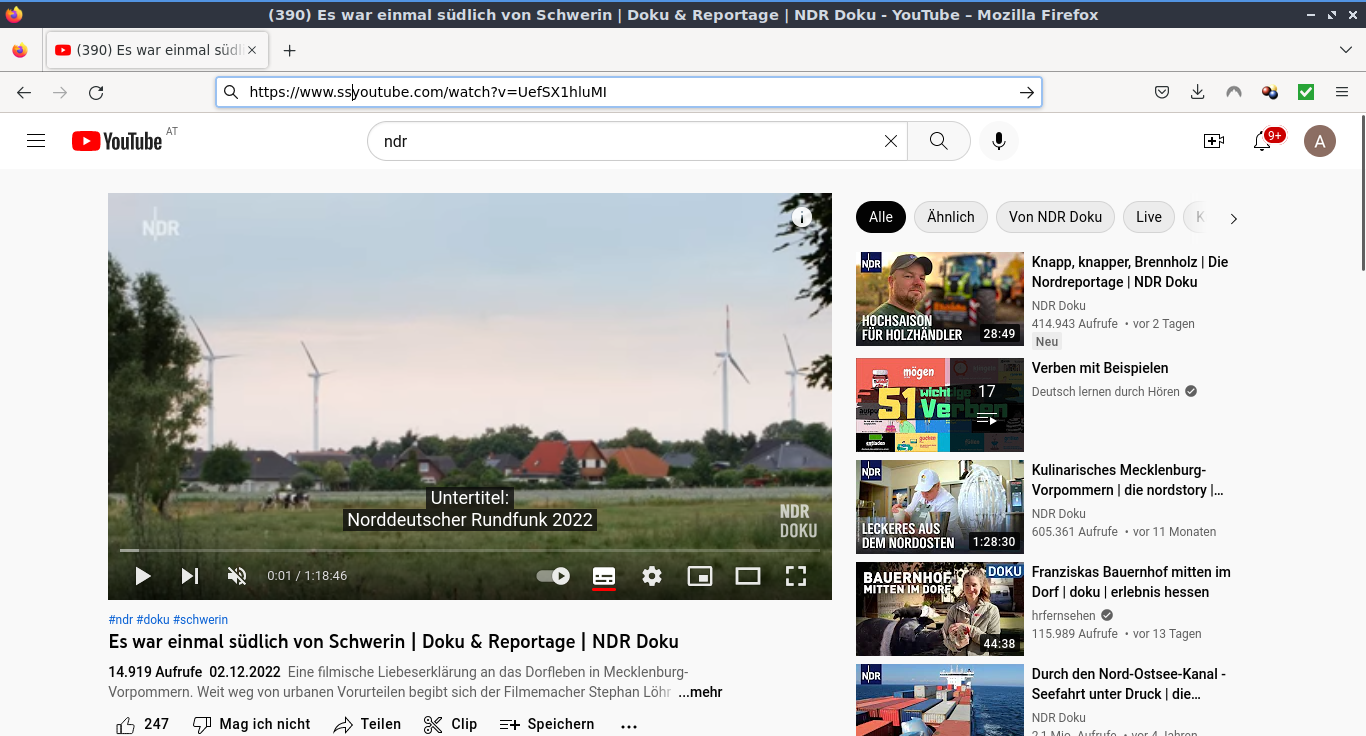 EnterAufsuchen der Seite und Klicken auf den Downloadbutton unten neben MP4 720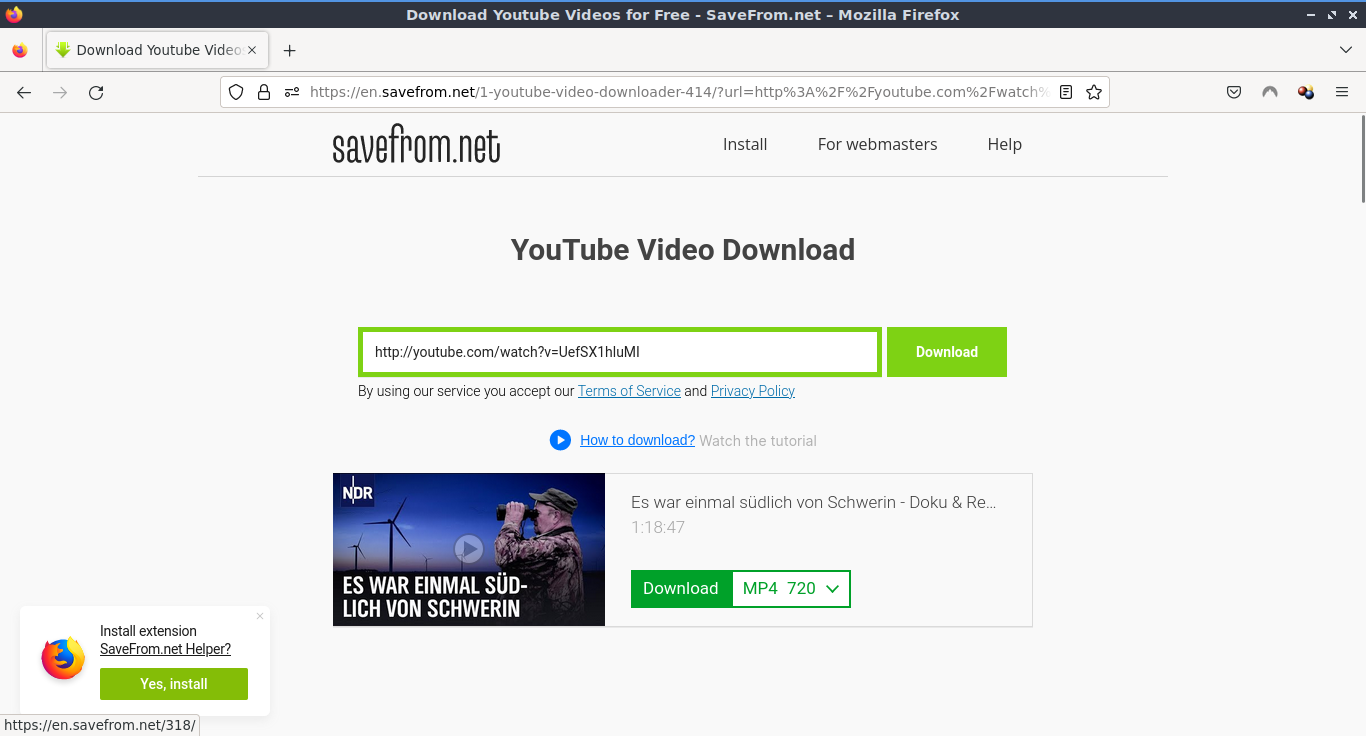 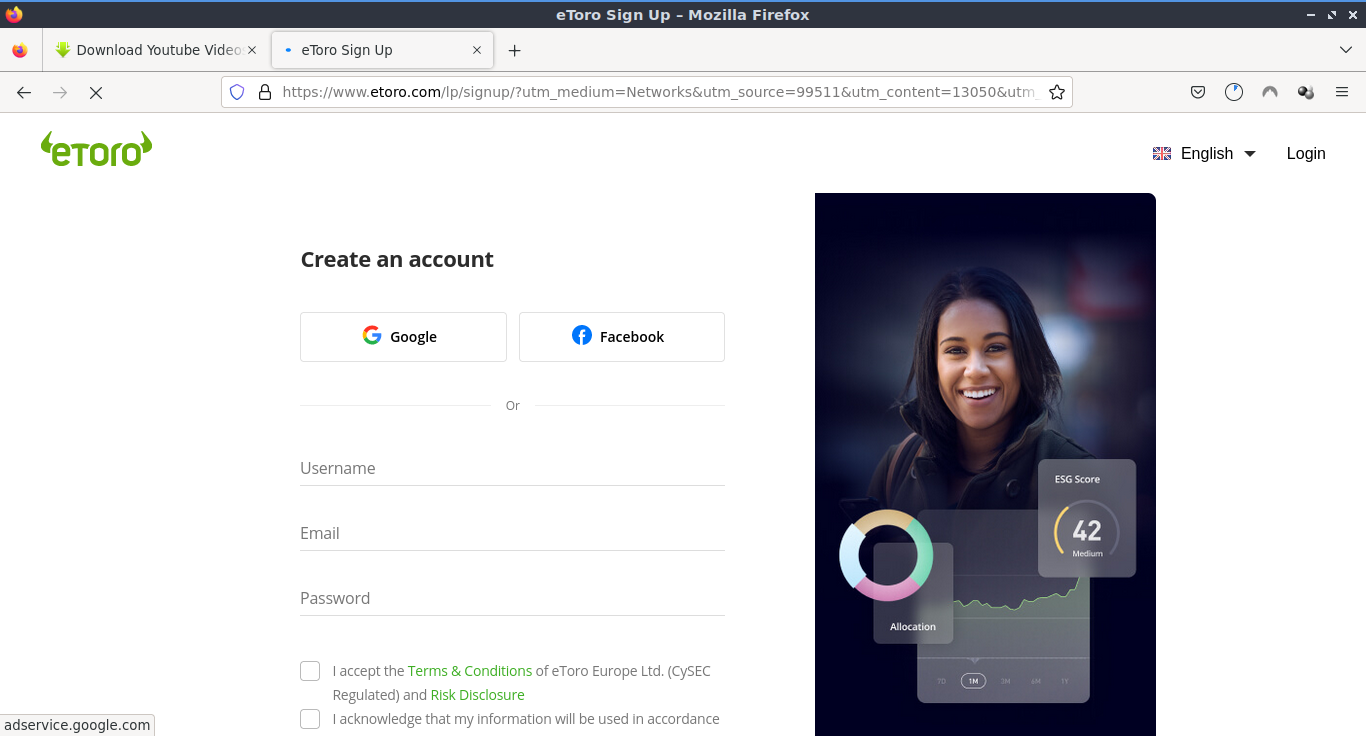 Schließen der Werbeseite(eToro), das Video wird bereits heruntergeladen            Es sollte sich im Downloadordner befinden